	PUBLIC UTILITY COMMISSION	IN THE MATTER OF THE APPLICATION OF:    A-2010-2196823The Application of The Trustees of the University of Pennsylvania granting the right to offer, render, furnish, or supply electricity or electric generation services as a supplier to residential, small commercial (demand under 25 kW), and large commercial (over 25 kW) customers in the electric distribution company service territory of PECO Energy Company, within the Commonwealth of Pennsylvania.Effective:  October 21, 2010.	The  Public Utility Commission hereby certifies that after an investigation and/or hearing, it has, by its report and order made and entered, found and determined that the granting of the application is necessary or proper for the service, accommodation, convenience and safety of the public and hereby issues, evidencing the Commission's approval, to the applicant this:  LICENSE FOR ELECTRIC GENERATION SUPPLIER.In Witness Whereof, the PENNSYLVANIA PUBLIC UTILITY COMMISSION has caused these presents to be signed and sealed, and duly attested by its Secretary at its office in the city of Harrisburg this 2nd day of June, 2015.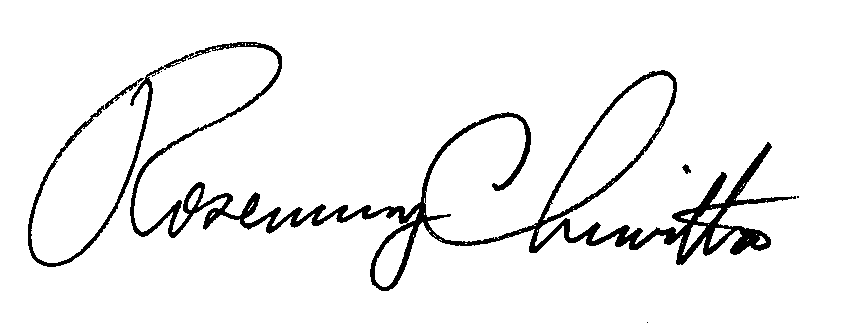 SecretaryCorrected and issued 6/2/15